Cross over the Rainbow Bridgeand shine all your true colours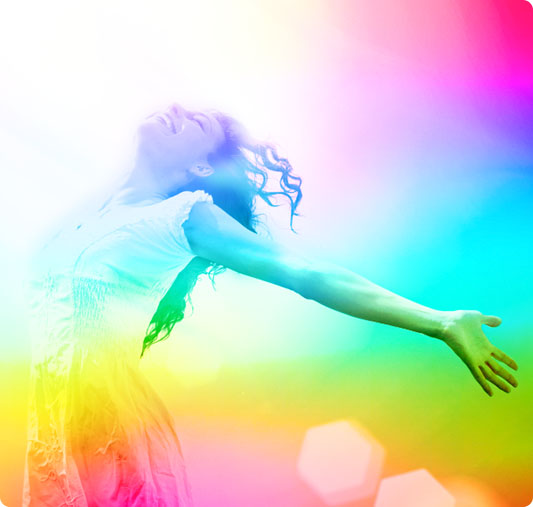 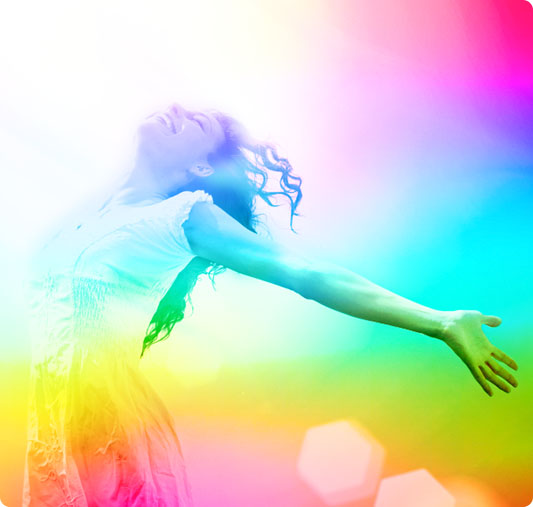 Would you like to harness the power and confidenceto stand up and speak out for yourself?Discover how to build a ‘bridge over troubled waters’ of the stories of your past.Rewrite a new story using Feldenkrais movements and sound to rewire your brain.Book NOW!for a FREE Discovery Session with Rhonda OhlsonMobile: 0439 352 521Email: womanshine @gmail.com